АДМИНИСТРАЦИЯ  ИЗОБИЛЬНЕНСКОГ  СЕЛЬСКОГО ПОСЕЛЕНИЯНИЖНЕГОРСКОГО  РАЙОНАРЕСПУБЛИКИ  КРЫМПОСТАНОВЛЕНИЕ11.08.2016 г.                                   с.Изобильное                                         № 87ОБ ОПРЕДЕЛЕНИИ ПЕРЕЧНЯ ОПЛАЧИВАЕМЫХ СОЦИАЛЬНО ЗНАЧИМЫХ ОБЩЕСТВЕННЫХ РАБОТ И ПОРЯДКЕ ОРГАНИЗАЦИИ ИХ ПРОВЕДЕНИЯ В МУНИЦИПАЛЬНОМ ОБРАЗОВАНИИ ИЗОБИЛЬНЕНСКОЕ  СЕЛЬСКОЕ ПОСЕЛЕНИЕ НИЖНЕГОРСКОГО РАЙОНА РЕСПУБЛИКИ КРЫМВ соответствии с Конституцией Российской Федерации, Федеральным законом от 06.10.2003 № 131-ФЗ «Об общих принципах организации местного самоуправления в Российской Федерации», Законом РФ от 19.04.1991 № 1032-1 «О занятости населения в Российской Федерации», постановлением Правительства Российской Федерации от 14.07.1997 № 875 «Об утверждении Положения об организации общественных работ», Законом Республики Крым от 21.08.2014 № 54-ЗРК «Об основах местного самоуправления в Республике Крым», Уставом муниципального образования Изобильненское сельское поселение Нижнегорского района Республики Крым, в целях реализации Государственной программы содействия занятости населения Республики Крым на 2015 - 2017 годы, утвержденной постановлением Совета министров Республики Крым от 23.12.2014 и дополнительной социальной поддержки безработных граждан, зарегистрированных в Территориальном отделении Государственного казенного учреждения Республики Крым «Центр занятости населения», и имеющих право участвовать в общественных работах, администрация Изобильненского сельского поселения постановляет:1. Утвердить Перечень оплачиваемых социально значимых общественных работ в муниципальном образовании Изобильненское сельское поселение Нижнегорского района Республики Крым , отвечающих потребностям поселения и содействующих его развитию, согласно приложению.        2. Обнародовать  настоящее  постановление  на официальном Портале Правительства Республики Крым  (nijno.rk.gov.ru),  на официальном сайте  администрации www.izobilnoe-sp.ru, а также на доске объявлений в помещении Изобильненского сельского совета.         3. Настоящее постановление вступает в силу  с момента обнародования.                                      4. Контроль за выполнением настоящего постановления возложить на специалиста администрации Мельник М.Н.Глава администрации Изобильненского сельского                                                             поселения Нижнегорского района Республики Крым                  Л.Г.НазароваПриложение                                                                                        к постановлению администрации                                                                              Изобильненского сельского                                                                              поселения от 11.08.2016 г. № 87ПЕРЕЧЕНЬОПЛАЧИВАЕМЫХ СОЦИАЛЬНО ЗНАЧИМЫХ ОБЩЕСТВЕННЫХ РАБОТ В МУНИЦИПАЛЬНОМ ОБРАЗОВАНИИ ИЗОБИЛЬНЕНСКОЕ  СЕЛЬСКОЕ ПОСЕЛЕНИЕ НИЖНЕГОРСКОГО РАЙОНА  РЕСПУБЛИКИ КРЫМ1. Благоустройство и озеленение территории муниципального образования  Изобильненское сельское поселение Нижнегорского района Республики Крым Республики Крым, зон отдыха и туризма, прилегающих территорий, придорожных полос, детских дошкольных и школьных учреждений, спортивных площадок, учреждений культуры и здравоохранения, лесополос, зеленых насаждений вдоль автомобильных путей сообщения.2. Работы при проведении ремонта или реконструкции объектов социальной сферы - детских дошкольных и школьных учреждений, общеобразовательных школ, библиотек, спортивных площадок независимо от статуса, назначения и формы собственности, учреждений культуры и здравоохранения,  осуществляемые собственными силами бюджетных учреждений.3. Работы при строительстве и при подготовке к сдаче в эксплуатацию объектов социальной сферы, не связанные с риском для жизни, и благоустройство прилегающих территорий.4. Работы по ремонту подъездов жилого фонда, не связанные с риском для жизни, и благоустройство прилегающих территорий.5. Уход и предоставление социальных услуг пожилым людям, пенсионерам и инвалидам, а также уход за одинокими нетрудоспособными гражданами.                                      6. Благоустройство мемориалов, памятников, братских могил и других мест захоронения погибших защитников Отечества, содержание в надлежащем состоянии кладбищ.7. Работы по восстановлению заповедников, памятников архитектуры, истории и культуры, озеленению территорий, скверов, парков, памятных мест.8. Работы по закладке (составлению, заполнению) похозяйственных книг по форме, утвержденной приказом Министерства сельского хозяйства Российской Федерации от 11 октября 2010 года N 345, сбору необходимых сведений для осуществления указанной работы.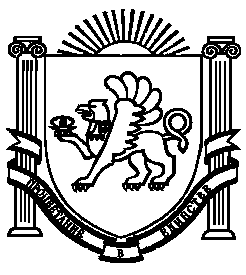 